Amite County High School	May 2019 Lunch Menu	***Students are encouraged to select five components: fruit, vegetable, grain, meat/meat alternative and milk.  However students are only required to select three components with one being a fruit or vegetable.****Milk served daily: fat-free Chocolate and Fat-free Strawberry milk; 1% milk and skim milk.***Menu subject to change due to unforeseen circumstances.******This institution is an equal Opportunity Provider and Employer.***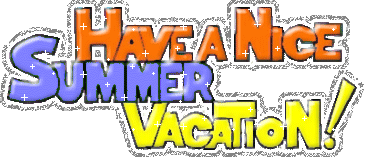 MondayTuesdayWednesdayThursdayFridayMay - 1Pepperoni Pizza WedgeFriesCalifornia VeggiesFruit CrispAssorted Fruit JuicesKetchupAssorted MilkMay - 2Steak FingersMashed Potatoes/ GravySteamed CabbageRollSugar CookieKetchupTropical FruitAssorted Fruit JuicesAssorted MilkMay - 3Spicy or Grilled Chicken                  SandwichSweet Potato FriesCheesy BroccoliFresh ApplesAssorted Fruit JuicesKetchup     MayonnaiseAssorted MilkMay - 6Red Beans and Rice with SausageMustard GreenYam PattiesCornbreadApplesauceAssorted Fruit JuicesAssorted MilkMay - 7Chef SaladORBacon Cheese BurgerSpicy FriesTossed SaladBrowniesKetchup     MustardFresh ApplesAssorted Fruit JuicesAssorted MilkMay - 8Sloppy Joe on BunFriesBlack-Eyed PeasKetchupMandarin Fruit CupAssorted Fruit JuicesAssorted MilkMay - 9Baked ChickenRice / GravyRollGreen BeansLemon-Glazed CarrotsFresh OrangesAssorted Fruit JuicesAssorted MilkMay - 10Mandarin ChickenStir Fried RiceSummer SquashSteamed CarrotsRollChilled Peach SlicesAssorted Fruit JuicesAssorted MilkMay - 13Cheesy Chicken /RiceSouthern Green BeansSliced CarrotsRollChilled PeachesAssorted Fruit JuicesAssorted MilkMay - 14Chef SaladORCorn DogTater TotsLima BeansChocolate Chip CookieAssorted Fruit JuicesApplesauceKetchup      MustardAssorted MilkMay - 15Tacos Ole ChipsWhole Kernel CornBlack Bean SaladTaco SauceSour CreamChilled Diced PearsAssorted Fruit JuicesAssorted MilkMay - 16Boneless Hot WingsMacaroni and CheeseRollSweet Potato FriesTossed Salad Assorted Fruit JuicesSliced StrawberriesAssorted MilkMay - 17Turkey & Cheese on BunFriesGreen PeasMustardMayonnaiseKetchupFresh ApplesAssorted Fruit JuicesAssorted MilkMay – 20Managers ChoiceMay – 21Managers ChoiceMay – 22Managers ChoiceMay - 23May - 24